11 марта в  Ухоловской средней школе прошла  встреча с учащимися по профессиональной ориентации сельской молодежиВ Рязанской области активно проводятся мероприятия по профессиональной ориентации сельской молодежи в рамках проекта «Выбираем профессию», который реализуется региональным отделением Российского союза сельской молодежи и Рязанским государственным агротехнологическим университетом имени П.А. Костычева при поддержке областного министерства сельского хозяйства и продовольствия. Основной целью является привлечение внимания молодежи к перспективам жизни и работы в сельской местности, информирование о современном состоянии АПК и мерах государственной поддержки работников отрасли. В мероприятии приняли участие представители администрации района, Ухоловского ЦПП, предприниматели района, начальник управления образования и молодежной политики и руководитель отдела экономического развития и сельского хозяйства, которые проинформировали школьников о работе аграрного сектора и имеющихся вакансиях. Специалист министерства сельского хозяйства и продовольствия Рязанской области Мария Цыбизова рассказала  о преференциях для молодых специалистов, которым при трудоустройстве в АПК выплачиваются «подъемные» и доплаты к заработной плате, а также средства на строительство жилья до 90% от его стоимости. Также выступила старший преподаватель факультета ветеринарной медицины и биотехнологии РГАТУ Юлия Ломова, которая рассказала о факультетах и направлениях подготовки университета, правилах приема. Хорошим итогом официальной части мероприятия стало выступление специалиста службы занятости населения Елены Семиковой, которая подчеркнула, что специалисты аграрных профессий высоко востребованы на рынке труда. 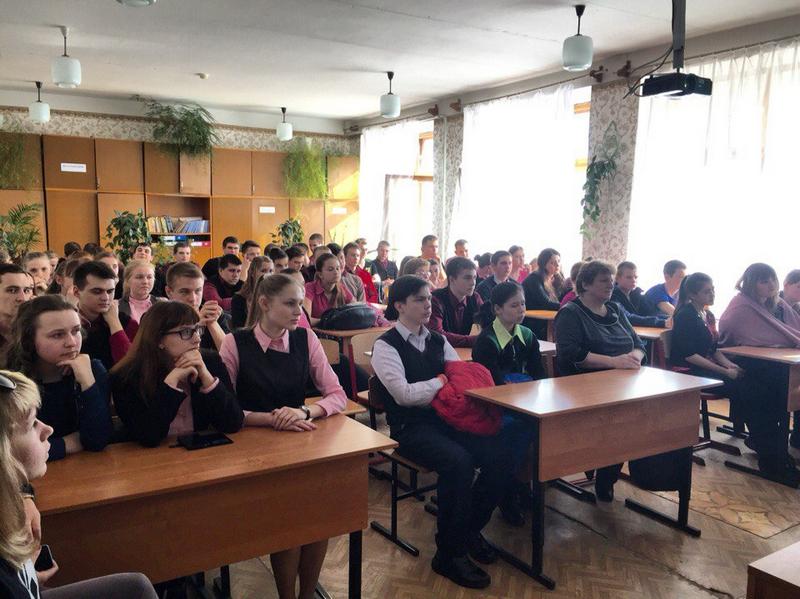 